Wichtige RedewendungenGuten Tag.Bonjour.Guten Abend.Bonsoir.Hallo. (informell)Salut.Guten Tag (meine Damen und Herren). [in einem Geschäft]Messieurs dames, (bonjour). /Mesdames et messieurs, (bonjour).Auf Wiedersehen.Au revoir.(Ich wünsche Ihnen einen) schönen Abend.Bonne soirée.Schönes Wochenende.Bon week-end.Viel Glück! / Viel Erfolg!Bonne chance! / bon succès!Viel Spaß!Amusez-vous bien! / Amuse-toi bien!Tschüss.Salut.Bis gleich! (in ein paar Minuten)A tout de suite!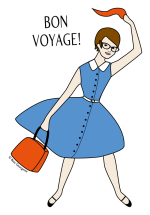 Bis später! (später, am selben Tag)A tout à l‘heure!Bis bald! (in einigen Tagen)A bientôt!Gute Reise!Bon voyage!Ich heiße…Je m’appelle…Sehr erfreut (Ihre Bekanntschaft zu machen)Enchanté(e)!Wie geht es Ihnen?Comment allez-vous?Wie geht es dir?Comment ҫa va?Sehr gut, danke. Und Ihnen?Très bien, merci. Et vous?Es geht so.ҫa va. / Pas mal.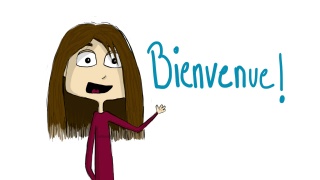 Nicht sehr gut.Pas très bien.Überhaupt nicht gut.Pas bien du tout.Willkommen in …!Bienvenue à… !Ich hätte gerne…Je voudrais,… s’il vous plaît.Können Sie das bitte wiederholen?Vous pouvez répéter‚ il vous plaît ?Danke. / Vielen Dank.Merci. / Merci beaucoup.Ich danke Ihnen.Je vous remercie.Vielen Dank, das ist sehr freundlich. Merci, c’est très gentil / sympa.Nichts zu danken.De rien. / Je vous en prie. / (Il n’y a) pas de quoi.Entschuldigung! / Verzeihung!Pardon!Entschuldigen Sie bitte! Es tut mir leid.Excusez-moi! / Je suis désolé(e).Das habe ich nicht gewollt.Je ne l’ai pas fait exprès.Schon okay. / Das macht doch nichts.Ce n’est pas grave. / ҫa ne fait rien.Keine Ursache.De rien. Ich bin schuld daran.C’est de ma faute.Sie haben Recht.Vous avez raison.Prost!A votre / ta santé!  (Antwort: A la votre! A la tienne!)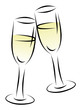 Gesundheit! (beim Niesen)A vos souhaits! / A tes souhaits !Alles Gute zum Geburtstag.Joyeux anniversaire.Frohe Weihnachten.Joyeux Noël.Frohe Ostern.Joyeuses Pâques.Gutes neues Jahr.Bonne année!Herzlichen Glückwunsch.Félicitations. / Chapeau ! / Bravo!Das schmeckt hervorragend.C’est bon / délicieux!